带你了解装备承制单位资格申请江苏军地协同服务中心对于已参军企业，装备承制单位资格也是必须要知道的，这是深度参军的一个标志。那么，承制资格如何区分A、B类，哪些企业需要办理呢？今天小编再给大家聊一下装备承制单位资格申请及认证的一些内容。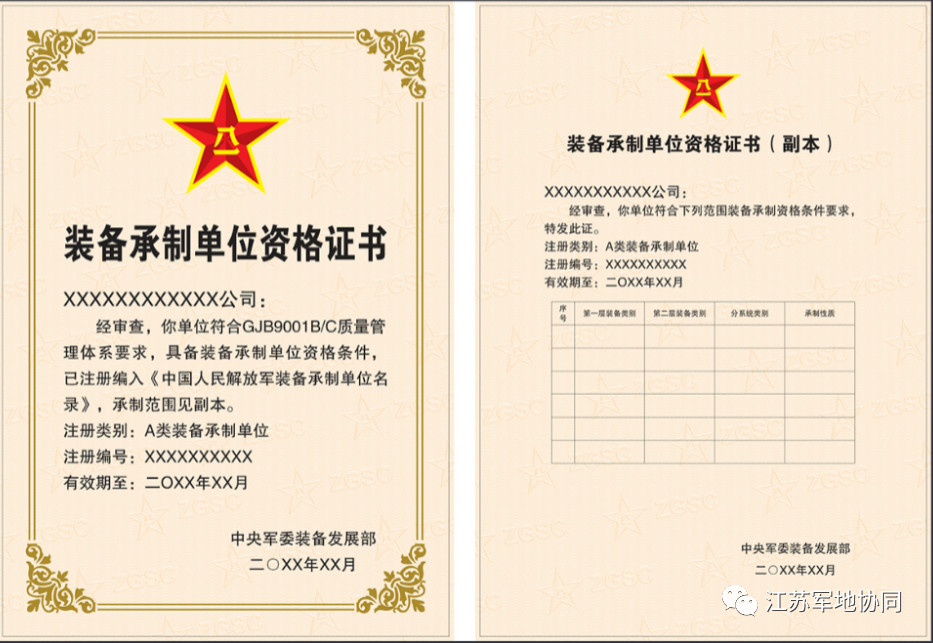 一.资质基本情况装备承制单位资格审查工作由军委装备发展部进行统一管理，各军兵种装备部门及军事代表机构负责具体实施，承制单位资格审查着眼军方“降低采购风险，提高采购效益”的关注焦点，依据GJB5713《装备承制单位资格审查要求》、《装备承制单位资格审查实施细则》，企业需通过对应的资格审查并注册编入《名录》才可以承担相应的科研、生产、修理、试验、技术服务等任务。★深度解析目前，承制资格仍然分A、B两类（B类已于去年底暂停受理），其中：A类装备承制单位：承制军队专用装备；B类装备承制单位：承制军选民用产品。在实施上，企业需要建立和完善法人资格、专业技术资格、质量管理、财务资金、履约信用等相关证明文件和资料，充分体现和展示企业从事装备科研生产的实力和信誉，江苏军地协同创新服务中心会协助撰写申请并全程指导甲方在申请、受理、列入计划、审查准备、现场审查、整改验证和验证合格、上报注册阶段的各项工作。申请承制资格的条件那么一个企业要想获得武器装备质量管理体系资质认证，企业要先具备哪些条件呢？主要有以下7条：1、具有法人资格和健全的组织机构；  2、具有满足申请承担任务需要的专业技术人员、设备设施和技术文件； 3、建立并有效运行质量管理体系，具有与申请承担任务相当的质量管理水平；  4、资金运营状况良好，具备与申请承担任务相适应的资金规模； 5、遵纪守法、诚实守信，具有良好的履约信用； 6、建立健全保密组织和保密管理制度，具有满足申请承担任务需要的保密资格或保密条件；  7、满足军方的其他有关要求。★深度解析企业自评需明确注意：A类承制单位应当建立符合GJB9001《质量管理体系要求》的武器装备质量管理体系；B类承制单位应当取得符合GB/T19001《质量管理体系要求》或等同效力的相关质量管理体是否建立健全保密组织和保密管理制度，是否有满足申请承担任务需要的保密资格或保密条件三.申请承制资格的范围除了基本条件，企业一定还要弄清自身产品或项目是否在受理申请的范围之内！★深度解析范围1：装备科研、订购、维修、试验部门有采购意向的装备（产品）或技术服务项目；范围2：已签订装备合同或技术协议，正在承制的装备（产品）或技术服务项目（限于续审）；范围3：参军军方招标活动中标的装备（产品）或技术服务项目；范围4：具有独特先进核心技术的装备（产品）或技术服务项目。申请认证基本流程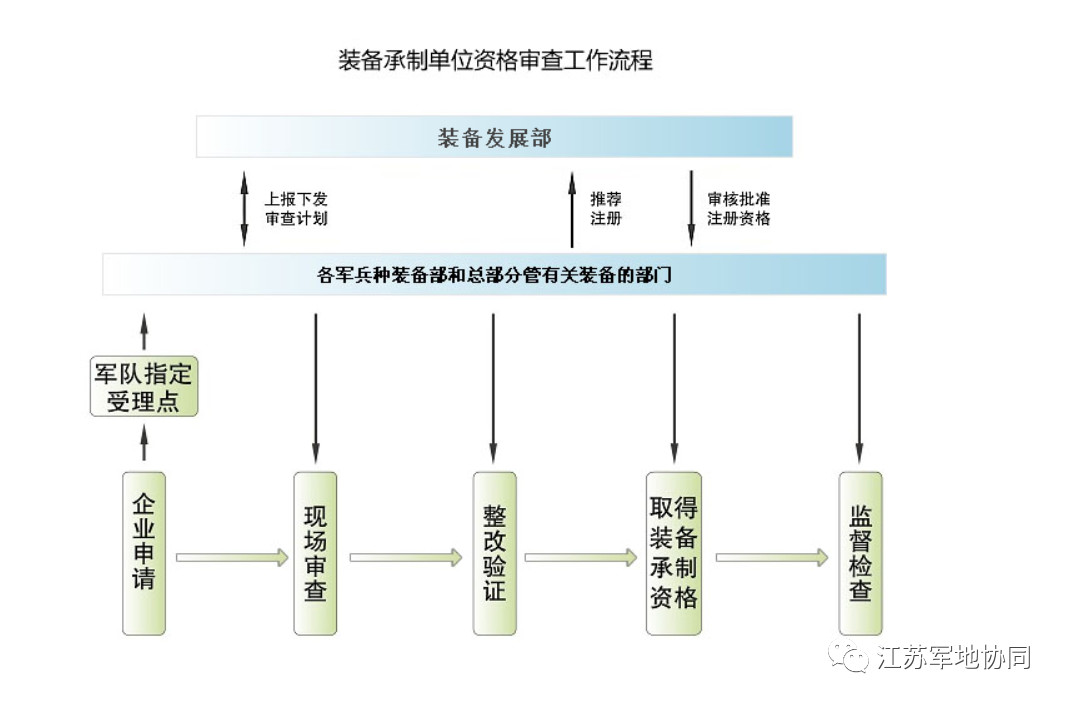 企业准备好评审提交材料，提交给对应受理点，就进入了评审流程环节，评审环节不收取任何费用，整个的流程小编绘了张图来说明，大家一看便知。